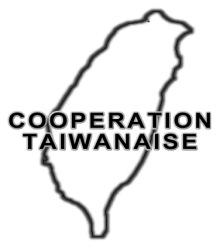 Service de Coopération /CPLCde l’Ambassade de la République de Chine (Taïwan) au Burkina FasoPROJET « PROMOTION DE L’ENSEIGNEMENT DE LA LANGUE CHINOISE »Formulaire d’inscription au Centre de Promotion de la Langue Chinoise (CPLC)La période des inscriptions est à compter du lundi 21 décembre  jusqu’au jeudi 24 décembre 2015                             Demande n°………CENTRE DE PROMOTION DE LA LANGUE CHINOISE/ZACA Ouagadougou, Avenue de l’UEMOA, face à Radio Pulsar(226) 25 33 32 22 – 70 21 03 30, E-mail : ouaga.cplc@gmail.com - Page  web : www.facebook.com/cplcbf.Informations personnellesNom et Prénom (s) : …………………………………..……………………………………….Date de naissance : …………..…Sexe : ………………Nationalité : ….….………………….Profession actuelle : ……………………………………………….…………………………...…………………………………………………………………………………………………Téléphone : ……………………………………………………………………………………Adresse email : ……………………………………………………………………………….N.B : Mentions obligatoires à remplirNiveau actuel de la langue chinoiseVeuillez cocher la case correspondant à votre niveau actuel de la langue chinoise       Débutant                                                                    Non débutant (préciser votre niveau précédent)	Disponibilité 1Veuillez cocher la case correspondant aux horaires pour lesquels vous êtes disponible pour les cours réguliers :      Mardi et Vendredi : 16h00 – 18h00                                    Mercredi et Vendredi : 16h00 – 18h00	                Mardi et Jeudi : 18h30 – 20h30           N.B : A l’exception des cours particuliers, les cours ne peuvent avoir lieu que s’il y a un certain nombre d’inscrits.Disponibilité 2Les horaires pour les cours de dialogue : Mardi 08h00 – 10h00                        et                           Vendredi 08h00 – 10h00N.B : A l’exception des cours particuliers, les cours ne peuvent avoir lieu que s’il y a un certain nombre d’inscrits.Pièces à joindre au dossier      Le formulaire d’inscription dûment rempli, daté et signé ;      Une (01) copie de la Carte Nationale d’Identité ou d’une (01) pièce d’identité en cours de        validité pour tout candidat étranger ;      Deux (2) photos d’identité (nom et prénom de l’étudiant(e) écrit au verso) ;      